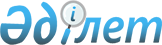 О внесении изменений и дополнения в постановление Правительства Республики Казахстан от 31 октября 2005 года N 1087
					
			Утративший силу
			
			
		
					Постановление Правительства Республики Казахстан от 15 ноября 2007 года N 1087. Утратило силу постановлением Правительства Республики Казахстан от 27 марта 2017 года № 140.
      Сноска. Утратило силу постановлением Правительства РК от 27.03.2017 № 140.
      Правительство Республики Казахстан  ПОСТАНОВЛЯЕТ: 
      1. Внести в  постановление Правительства Республики Казахстан от 31 октября 2005 года N 1087 "О создании Совета по космосу при Правительстве Республики Казахстан" следующие изменения и дополнение: 
      1) в  Положении о Совете по космосу при Правительстве Республики Казахстан, утвержденном указанным постановлением: 
      в пункте 6 слова "Премьер-Министр" заменить словами "Заместитель Премьер-Министра"; 
      в абзаце четвертом пункта 7: 
      после слова "руководители" дополнить словами "Национального космического агентства,"; 
      слова "культуры, информации и спорта" заменить словами "культуры и информации, туризма и спорта"; 
      в пункте 10 слова "Министерство образования и науки" заменить словами "Национальное космическое агентство"; 
      2) в  состав Совета по космосу при Правительстве Республики Казахстан, утвержденный указанным постановлением: 
      ввести: 
      Шукеева                    - Заместителя Премьер-Министра Республики 
      Умирзака Естаевича           Казахстан, председателем 
      Шигаева                    - начальника Управления стратегии 
      Мурата Насыровича            развития космической деятельности 
                                   Национального космического агентства 
                                   Республики Казахстан, секретарем 
      Ахметова                   - Министра транспорта и коммуникаций 
      Серика Ныгметулы             Республики Казахстан 
      Досмуханбетова             - Министра туризма и спорта Республики 
      Темирхана Мынайдарулы        Казахстан 
      Ертысбаева                 - Министра культуры и информации 
      Ермухамета Кабидиновича      Республики Казахстан 
      Есимова                    - Министра сельского хозяйства 
      Ахметжана Смагуловича        Республики Казахстан 
      Искакова                   - Министра охраны окружающей среды 
      Нурлана Абдильдаевича        Республики Казахстан 
      Жамишева                   - Министра финансов Республики Казахстан 
      Болата Бидахметовича 
      Оразбакова                 - Министра индустрии и торговли 
      Галыма Избасаровича          Республики Казахстан 
      Султанова                  - Министра экономики и бюджетного 
      Бахыта Турлыхановича         планирования Республики Казахстан 
      Тажина                     - Министра иностранных дел Республики 
      Марата Муханбетказиевича     Казахстан 
      Туймебаева                 - Министра образования и науки Республики 
      Жансеита Кансеитулы          Казахстан 
      Божко                      - Министра по чрезвычайным ситуациям 
      Владимира Карповича          Республики Казахстан 
      Есекеева                   - Председателя Агентства Республики 
      Куанышбека Бахытбековича     Казахстан по информатизации и связи 
      Шабдарбаева                - Председателя Комитета национальной 
      Амангельды Смагуловича       безопасности Республики Казахстан 
                                   (по согласованию) 
      Шаймагамбетова             - заместителя Председателя Национального 
      Еркина Мустафаевича          космического агентства Республики 
                                   Казахстан 
      Ибраева                    - заведующего Отделом индустриально- 
      Азамата Болатовича           инновационного развития Канцелярии 
                                   Премьер-Министра Республики Казахстан 
      Ахматова                   - генерального директора акционерного 
      Ивана Идрисовича             общества "Совместное казахстанско- 
                                   российское предприятие "Байтерек" 
                                   национального космического агентства 
                                   Республики Казахстан 
      Батыргажина                - президента акционерного общества 
      Азамата Байкуанышевича       "Национальная компания "Қазақстан 
                                   Ғарыш Сапары" 
      Жантаева                   - генерального директора республиканского 
      Жумабека Шабденамовича       государственного предприятия на праве 
                                   хозяйственного ведения "Центр 
                                   астрофизических исследований" 
                                   Национального космического агентства 
                                   Республики Казахстан 
      Лефтера                    - президента акционерного общества 
      Виктора Дмитриевича          "Республиканский центр космической 
                                   связи и электромагнитной совместимости 
                                   радиоэлектронных средств" 
            строки: 
      "Ахметов                   - Премьер-Министр Республики Казахстан, 
      Даниял Кенжетаевич           председатель 
      Мынбаев                    - Заместитель Премьер-Министра Республики 
      Сауат Мухаметбаевич          Казахстан - Министр индустрии и 
                                   торговли Республики Казахстан 
      Мусабаев                   - генеральный директор Казахстанско- 
      Талгат Амангельдиевич        российского совместного предприятия 
                                   акционерного общества "Байтерек" (по 
                                   согласованию)" 
            изложить в следующей редакции: 
      "Ахметов                   - Министр обороны Республики Казахстан 
      Даниял Кенжетаевич 
      Мынбаев                    - Министр энергетики и минеральных 
      Сауат Мухаметбаевич          ресурсов Республики Казахстан 
      Мусабаев                   - Председатель Национального космического 
      Талгат Амангельдиевич        агентства Республики Казахстан, 
                                   заместитель председателя"; 
      вывести из указанного состава: Айтимову Бырганым Сариевну, Абдымомунова Азамата Курманбековича, Косунова Алмаса Олжабаевича, Алтынбаева Мухтара Капашевича, Дунаева Армана Галиаскаровича, Дутбаева Нуртая Нартаевича, Келимбетова Кайрата Нематовича, Кулмаханова Шалбая, Косубаева Есетжана Муратовича, Самакову Айткуль Байгазиевну, Мамина Аскара Узакбаевича, Мырзахметова Аскара Исабековича, Токаева Касымжомарта Кемелевича, Школьника Владимира Сергеевича, Куанганова Фархада Шаймуратовича, Бектасова Абена Агибаевича, Туржанова Серика Абдикалиевича, Шимырбаева Марата Катубаевича. 
      2. Настоящее постановление вводится в действие со дня подписания. 
					© 2012. РГП на ПХВ «Институт законодательства и правовой информации Республики Казахстан» Министерства юстиции Республики Казахстан
				
Премьер-Министр
Республики Казахстан